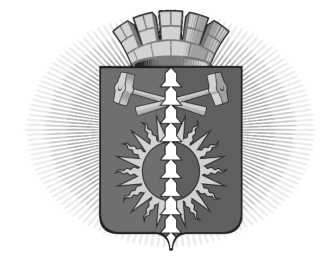 АДМИНИСТРАЦИЯ  ГОРОДСКОГО ОКРУГА ВЕРХНИЙ ТАГИЛПОСТАНОВЛЕНИЕПлан мероприятий, направленных на защиту прав потребителейна территории городского округа Верхний Тагил на 2022 год от 28.12.2021от 28.12.2021№ 797       __№ 797       __г. Верхний Тагилг. Верхний Тагилг. Верхний Тагилг. Верхний Тагилг. Верхний Тагилг. Верхний ТагилОб утверждении Плана мероприятий, направленных на защиту прав потребителей на территории городского округа Верхний Тагил на 2022 год Об утверждении Плана мероприятий, направленных на защиту прав потребителей на территории городского округа Верхний Тагил на 2022 год Об утверждении Плана мероприятий, направленных на защиту прав потребителей на территории городского округа Верхний Тагил на 2022 год Об утверждении Плана мероприятий, направленных на защиту прав потребителей на территории городского округа Верхний Тагил на 2022 год Об утверждении Плана мероприятий, направленных на защиту прав потребителей на территории городского округа Верхний Тагил на 2022 год Об утверждении Плана мероприятий, направленных на защиту прав потребителей на территории городского округа Верхний Тагил на 2022 год В соответствии с Законом Российской Федерации 7 февраля 1992 года № 2300-1 «О защите прав потребителей», руководствуясь Уставом городского округа Верхний Тагил, Администрация городского округа Верхний ТагилПОСТАНОВЛЯЕТ:1. Утвердить План мероприятий, направленных на защиту прав потребителей на территории городского округа Верхний Тагил на 2022 год (прилагается).2. Контроль за исполнением настоящего постановления оставляю за собой.3. Настоящее постановление опубликовать на официальном сайте городского округа Верхний Тагил в сети Интернет (www.go-vtagil.ru). Глава городского округа                                                                В.Г. Кириченко              Верхний ТагилВ соответствии с Законом Российской Федерации 7 февраля 1992 года № 2300-1 «О защите прав потребителей», руководствуясь Уставом городского округа Верхний Тагил, Администрация городского округа Верхний ТагилПОСТАНОВЛЯЕТ:1. Утвердить План мероприятий, направленных на защиту прав потребителей на территории городского округа Верхний Тагил на 2022 год (прилагается).2. Контроль за исполнением настоящего постановления оставляю за собой.3. Настоящее постановление опубликовать на официальном сайте городского округа Верхний Тагил в сети Интернет (www.go-vtagil.ru). Глава городского округа                                                                В.Г. Кириченко              Верхний ТагилВ соответствии с Законом Российской Федерации 7 февраля 1992 года № 2300-1 «О защите прав потребителей», руководствуясь Уставом городского округа Верхний Тагил, Администрация городского округа Верхний ТагилПОСТАНОВЛЯЕТ:1. Утвердить План мероприятий, направленных на защиту прав потребителей на территории городского округа Верхний Тагил на 2022 год (прилагается).2. Контроль за исполнением настоящего постановления оставляю за собой.3. Настоящее постановление опубликовать на официальном сайте городского округа Верхний Тагил в сети Интернет (www.go-vtagil.ru). Глава городского округа                                                                В.Г. Кириченко              Верхний ТагилВ соответствии с Законом Российской Федерации 7 февраля 1992 года № 2300-1 «О защите прав потребителей», руководствуясь Уставом городского округа Верхний Тагил, Администрация городского округа Верхний ТагилПОСТАНОВЛЯЕТ:1. Утвердить План мероприятий, направленных на защиту прав потребителей на территории городского округа Верхний Тагил на 2022 год (прилагается).2. Контроль за исполнением настоящего постановления оставляю за собой.3. Настоящее постановление опубликовать на официальном сайте городского округа Верхний Тагил в сети Интернет (www.go-vtagil.ru). Глава городского округа                                                                В.Г. Кириченко              Верхний ТагилУтвержден постановлением Администрации городского округа Верхний Тагилот 28.12.2021 № 797 Утвержден постановлением Администрации городского округа Верхний Тагилот 28.12.2021 № 797 Утвержден постановлением Администрации городского округа Верхний Тагилот 28.12.2021 № 797 Утвержден постановлением Администрации городского округа Верхний Тагилот 28.12.2021 № 797 №Наименование мероприятияОтветственныйисполнительСрок исполнения1Оказание консультационной помощи потребителям по вопросам защиты прав потребителейПланово-экономический отдел администрации, Организационно-правовой отдел администрациипо мере обращений2Оказание консультационной помощи хозяйствующим субъектам по вопросам защиты прав потребителей Администрация городского округа Верхний Тагил(организационно-правовой отдел, планово-экономический отдел)по мере обращений3Оказание помощи потребителям в составлении претензийПланово-экономический отдел администрациипо мере обращений4Размещение в печатных и электронных СМИ публикаций и информации по вопросам защиты прав потребителей, представленных контролирующими органамиВедущий специалист по информационным технологиям по мере поступления5Размещение на официальном сайте городского округа Верхний Тагил www.go-vtagil.ru  в сети Интернет материалов по вопросам защиты прав потребителей Планово-экономический отдел администрации,Ведущий специалист по информационным технологиямпо мере поступления6Обеспечение работы телефона «горячей линии» (телефон (34357) 2-00-24) по вопросам защиты прав потребителей          Планово-экономический отдел администрациипо мере обращения7Организация и проведение «круглых столов» по вопросам защиты прав потребителей для городских общественных организаций Планово-экономический отдел администрации,Территориальный отдел Управления Роспотребнадзора по Свердловской области г. Нижний Тагил (по согласованию)По мере необходимости8Организация и проведение просветительских мероприятий среди учащихся общеобразовательных  учреждений городского округа Верхний Тагил об основах потребительских знаний МКУ «Управление образования городского округа Верхний Тагил»В течение учебного года9Формирование отчетов об организации защиты прав потребителей на территории городского округа Верхний ТагилПланово-экономический отдел администрацииежеквартально